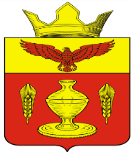 ВОЛГОГРАДСКАЯ ОБЛАСТЬ ПАЛЛАСОВСКИЙ МУНИЦИПАЛЬНЫЙ РАЙОНАДМИНИСТРАЦИЯ  ГОНЧАРОВСКОГО СЕЛЬСКОГО ПОСЕЛЕНИЯПОСТАНОВЛЕНИЕп. Золотари от   «19» сентября  2019 г.                                                                             № 51«О присвоении адресов нежилым зданиям»           В связи с упорядочением нумерации на территории Гончаровского сельского поселения, в соответствии со ст. 14 Федерального закона №131-ФЗ от 06 октября 2003 года «Об общих принципах организации местного самоуправления в Российской Федерации», руководствуясь Уставом Гончаровского сельского поселения, администрация Гончаровского сельского поселенияПОСТАНОВЛЯЕТ:              Нежилому зданию присвоить следующий адресОбъекту недвижимости с кадастровым номером 34:23:100001:1215  расположенному по адресу Волгоградская обл., Палласовский р-он, п. Золотари, ул. Герцена, 6/8  присвоить адрес   Волгоградская обл., Палласовский р-он, п. Золотари, ул. Герцена,  Контроль за исполнением настоящего Постановления оставляю за собой.   3. Настоящее Постановление вступает в силу со дня официального опубликования (обнародования).     Глава Гончаровского сельского поселения:     ________________________           С.Г. НургазиевРег.№ 51 /2019г.	